      PENGARUH LAYANAN INFORMASI MELALUI METODE REWARD AND PUNISHMENT TERHADAP MOTIVASI BELAJAR SISWA SELAMA PEMBELAJARAN ONLINE KELAS VII DI SMP RK DELI MURNI DELI TUA  TAHUN PELAJARAN 2020/2021SKRIPSIOleh :NAZARIAH NPM. 171414050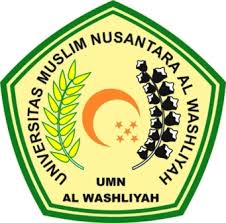 FAKULTAS KEGURUAN DAN ILMU PENDIDIKANUNIVERSITAS MUSLIM NUSANTARA AL–WASHLIYAHMEDAN2021   PENGARUH LAYANAN INFORMASI MELALUI METODE REWARD AND PUNISHMENT TERHADAP MOTIVASI BELAJAR SISWA SELAMA PEMBELAJARAN ONLINE KELAS VII DI SMP RK DELI MURNI DELI TUA  TAHUN PELAJARAN 2020-2021Skripsi ini Diajukan sebagai Syarat Untuk Memperoleh Gelar Sarjana Pendidikan Pada Jurusan Ilmu Pendidikan Program Studi Bimbingan dan KonselingOleh :NAZARIAHNPM. 171414050FAKULTAS KEGURUAN DAN ILMU PENDIDIKANUNIVERSITAS MUSLIM NUSANTARA AL–WASHLIYAHMEDAN2021